УКРАЇНАПОЧАЇВСЬКА  МІСЬКА  РАДАСЬОМЕ  СКЛИКАННЯ СОРОК ПЕРША СЕСІЯРІШЕННЯвід  «     » березня  2019 р.	                                                                              	№ ПроектПро встановлення туристичного зборуна території Почаївської ОТГна 2019 рікВідповідно до статей 7, 10 підпункту 12.3 статті 12, статті 268 Податкового кодексу України від 02.12.2010 року №2755-VI (зі змінами та доповненнями) та керуючись пунктом 24 частини 1 статті 26 Закону України «Про місцеве самоврядування в Україні», сесія Почаївської міської ради в и р і ш и л а :1. Встановити на території Почаївської міської об’єднаної територіальної громади туристичний збір на 2019 рік.2. Затвердити Положення про справляння туристичного збору на території Почаївської МОТГ згідно з додатком 1.3. Затвердити текст договору про справляння туристичного збору згідно з додатком 2.4. Затвердити перелік агентів, уповноважених здійснювати справляння збору на умовах договору укладеного з Почаївською міською радою.5. Оприлюднити рішення на офіційному сайті Почаївської міської ради.6. Контроль за виконанням рішення покласти на постійну комісію з питань соціально-економічного розвитку, інвестицій та бюджету.7. Рішення №1407 від 27 червня 2018 року, рішення №1698 від 31 січня 2019 року визнати таким, що втратило чинність.8. Рішення набирає чинності з 02.03.2019 року.Чубик А.В.                                                                                                                    Додаток № 1                    до рішення №____ від 01. 03.2019 року про встановлення туристичного збору на 2019 рік                                	ЗАТВЕРДЖЕНО                                                                                              рішенням  сесії  Почаївської міської  ради                                                                                                       від «     » березня 2019 р.  № ПОЛОЖЕННЯпро оподаткування туристичним зборомТуристичний збір встановлюється відповідно до статті  268 Податкового кодексу України від 02.12.2010 № 2755-VI із змінами та доповненнями та є обов’язковим до виконання юридичними та фізичними особами на території Почаївської  міської об’єднаної територіальної  громади.1.Платники туристичного збору. 	1.1. Платниками збору є громадяни України, іноземці, а також особи без громадянства, які прибувають на територію адміністративно-територіальної одиниці, на якій діє рішення Почаївської міської ради про встановлення туристичного збору, та тимчасово розміщуються у місцях проживання (ночівлі):а) готелі, кемпінги, мотелі, гуртожитки для приїжджих, хостели, будинки відпочинку, туристичні бази, гірські притулки, табори для відпочинку, пансіонати та інші заклади готельного типу, санаторно-курортні заклади;б) житловий будинок, прибудова до житлового будинку, квартира, котедж, кімната, садовий будинок, дачний будинок, будь-які інші об’єкти, що використовуються для тимчасового проживання (ночівлі)».1.2. Платниками збору не можуть бути особи, які:а) постійно проживають, у тому числі на умовах договорів найму, у селі, селищі або місті, радами яких встановлено такий збір;б) особи визначені підпунктом "в" підпункту 14.1.213 пункту 14.1 статті 14 Податкового Кодексу, які прибули у відрядження або тимчасово розміщуються у місцях проживання (ночівлі), визначених підпунктом б) пункту 1.1. ст.1. цього Положення, що належать фізичним особам на праві власності або на праві користування за договором найму;в) інваліди, діти-інваліди та особи, що супроводжують інвалідів I групи або дітей-інвалідів (не більше одного супроводжуючого);г) ветерани війни;ґ) учасники ліквідації наслідків аварії на Чорнобильській АЕС;д) особи, які прибули за путівками (курсівками) на лікування, оздоровлення, реабілітацію до лікувально-профілактичних, фізкультурно-оздоровчих та санаторно-курортних закладів, що мають ліцензію на медичну практику та акредитацію центрального органу виконавчої влади, що реалізує державну політику у сфері охорони здоров’я;е) діти віком до 18 років;є) дитячі лікувально-профілактичні, фізкультурно-оздоровчі та санаторно-курортні заклади;ж) члени сім’ї фізичної особи першого та/або другого ступеня споріднення, визначені відповідно до підпункту 14.1.263 пункту 14.1. статті 14 Податкового кодексу України, які тимчасово розміщуються такою фізичною особою у місцях проживання (ночівлі), визначених підпунктом «б», пункту 1.1. ст.1, цього Положення, що належать їй на праві власності або на праві користування за договором найму.2. База справляння збору.Базою справляння збору є загальна кількість діб тимчасового розміщення у місцях проживання (ночівлі), визначених підпунктом «б». пункту 1.1. ст. 1 цього Положення.3. Ставка та об’єкт збору.3.1. Ставка збору встановлюється за рішенням Почаївської міської ради за кожну добу тимчасового розміщення особи у місцях проживання (ночівлі), визначених  в пункті 1.1. ст.1 Цього Положення у розмірі:- для внутрішнього туризму 0,2 відсотка від розміру мінімальної заробітної плати, встановленої законом на 1 січня звітного (податкового) року, для однієї особи за одну добу тимчасового розміщення.- для в’їзного туризму 2 відсотки від розміру мінімальної заробітної плати, встановленої законом на 1 січня звітного (податкового) року, для однієї особи за одну добу тимчасового розміщення.4.Порядок сплати збору.4.1. Платники збору сплачують суму збору авансовим внеском перед тимчасовим розміщенням у місцях проживання (ночівлі) податковим агентам, які справляють збір за ставками, у місцях справляння збору.За один і той самий період перебування платника збору на території однієї адміністративно-територіальної одиниці, на якій встановлено туристичний збір, повторне справляння збору, вже сплаченого таким платником збору, не допускається.4.2. Особа здійснює тимчасове розміщення платника збору у місцях проживання (ночівлі), що належать такій особі на праві власності або на праві користування, виключно за наявності у платника збору документа, що підтверджує сплату ним туристичного збору відповідно до Податкового кодексу України та рішення Почаївської міської ради.4.3. У разі дострокового залишення особою, яка сплатила туристичний збір, території адміністративно-територіальної одиниці, на якій встановлено туристичний збір, сума надмірно сплаченого збору підлягає поверненню такій особі у встановленому Податковим кодексом України порядку".5.Податковий період.Базовий податковий (звітний) період дорівнює календарному кварталу.6. Порядок звітування.6.1. Податкові агенти сплачують збір за своїм місцезнаходженням щоквартально, у визначений для квартального звітного (податкового) періоду строк та відповідно до податкової декларації за звітний (податковий) квартал, або авансовими внесками до 30 числа (включно) кожного місяця (у лютому - до 28 (29) включно) на підставі рішення, Почаївської міської ради або ради об’єднаної територіальної громади, що створена згідно із законом та перспективним планом формування територій громад.6.2. Податкові агенти, які сплачують збір авансовими внесками, відображають у податковій декларації за звітний (податковий) квартал суми нарахованих щомісячних авансових внесків. При цьому остаточна сума збору, обчислена відповідно до податкової декларації за звітний (податковий) квартал (з урахуванням фактично внесених авансових платежів), сплачується такими податковими агентами у строки, визначені для квартального звітного (податкового) періоду.6.3. Податковий агент, який має підрозділ без статусу юридичної особи, що надає послуги з тимчасового розміщення у місцях проживання (ночівлі) не за місцем реєстрації такого податкового агента, зобов’язаний зареєструвати такий підрозділ як податкового агента туристичного збору у контролюючому органі за місцезнаходженням підрозділу.7.Податкові агенти.На території Почаївської міської об’єднаної територіальної громади туристичний збір здійснюється:а) адміністраціями готелів, кемпінгів, мотелів, гуртожитків для приїжджих та іншими закладами готельного типу, санаторно-курортними закладами;б) квартирно-посередницькими організаціями, які направляють неорганізованих осіб на поселення у будинки (квартири), що належать фізичним особам на праві власності або на праві користування за договором найму;в) юридичними особами або фізичними особами – підприємцями, які уповноважуються міською радою справляти збір на умовах договору, укладеного з  радою.Податкові агенти справляють збір під час надання послуг, пов’язаних з тимчасовим проживанням (ночівлею), і зазначають суму сплаченого збору окремим рядком у рахунку (квитанції) на проживання.Додаток  2до рішення №____ від 01. 03.2019 року про встановлення туристичного збору на 2019 рік                                	ЗАТВЕРДЖЕНОрішенням  сесії  Почаївської міської  ради                                                                                                       від «     » березня 2019 р.  № ДОГОВІРпро справляння туристичного зборум. Почаїв                                                                              «___»__________ 2019р. Почаївська міська рада (далі Довіритель) в особі міського голови Бойка Василя Сергійовича, діючого на підставі Закону України  «Про місцеве самоврядування в Україні», з одного боку, та _______________________________________, що іменується в подальшому у тексті договору «Податковий агент», в особі __________________________, що діє на підставі _________________________,з другого боку, заключили цей договір про таке:1. ПРЕДМЕТ ДОГОВОРУ 1.1. Згідно до цього договору Довіритель доручає, а Податковий агент приймає на себе зобов’язання здійснювати справляння туристичного збору під час надання послуг по тимчасовому проживанню (ночівлі) відпочиваючих, що прибули на територію Почаївської міської об’єднаної територіальної громади  і перерахування туристичного збору в міський бюджет отг м. Почаїв на умовах Положення «Про оподаткування туристичним збором» затвердженого рішенням сесії Почаївської міської ради №______ від 01 березня 2019 року. 1.2. Дане йому доручення Податковий агент виконує особисто і не має права його передавати на договірній основі іншим особам.2. ОБОВ’ЯЗКИ І ВІДПОВІДАЛЬНІСТЬ СТОРІН 2.1. Податковий агент зобов’язаний: 2.1.1. Надавати інформацію Довірителю про хід виконання доручення за його письмовою вимогою в п’ятиденний термін;2.1.2. Надавати Довірителю звіт про сплату туристичного збору з наданням підтверджуючих документів як фінансового, так і іншого характеру, щомісячно в термін до 12 (дванадцятого) числа.2.1.3. Здійснювати справляння та перерахування туристичного збору в порядку і термін, що встановлений статтею 268 Податкового Кодексу України та Положенням затвердженим рішенням сесії Почаївської міської ради № _______від 01 березня 2019 року, яке є невід’ємною частиною даного Договору.2.2. Довіритель зобов’язаний:2.2.1. Прийняти звіт Податкового агента та всі надані ним документи;2.3. Сторони несуть відповідальність за невиконання або неналежне виконання взятих на себе зобов’язань по даному Договору в відповідності з діючім законодавством України і даним Договором.3. ТЕРМІН ДІЇ ДОГОВОРУ3.1. Цей договір вступає в силу з моменту його підписання обома сторонами.3.2. Кожна із сторін може відмовитись від договору, в будь який час, попередивши протилежну сторону за один місяць.4. ЗМІНИ УМОВ І РОЗІРВАННЯ ДОГОВОРУ4.1. Умови даного договору можуть бути змінені тільки за взаємною згодою сторін шляхом підписання додаткової угоди.4.2. Цей договір може біти розірваний:4.2.1. За згодою сторін;4.2.2. У випадку невиконання, невчасного або неповного виконання сторонами умов договору;4.2.3. В інших випадках, передбачених діючим законодавством і даним договором.4.3. Всі додатки змін і доповнення до даного договору в формі додаткових угод мають силу тільки у випадку, якщо вони здійснені в письмовій формі, віднесені до даного договору і підписані уповноваженими на те представниками кожної із сторін.4.4. У випадках, не передбачених даним договором, сторони керуються діючим законодавством України.5. ЮРИДИЧНІ АДРЕСИ ТА РЕКВІЗИТИ СТОРІНДодаток 3до рішення №____ від 01. 03.2019 року про встановлення туристичного збору на 2019 рік                                	ЗАТВЕРДЖЕНОрішенням  сесії  Почаївської міської  ради                                                                                                       від «     » березня 2019 р.  № Перелік податкових агентівДовіритель Податковий агент Назва: Почаївська міська  радаЮридична адреса: м. Почаїввул. Возз’єднання, 16код ЄДРПОУ 14052785МФО 838012Р/р ______________________отг м. Почаїв 18030200 в  ГУДКСУ в Тернопільській області  тел. (03546) 6-11-89Назва: Юридична адреса ______________________Код ЄДРПОУ_________________________Розрахунковий рахунок № _______________в_____________________________________МФО ____________Поштова адресател. _________________ТзОВ "РЕЙКАРЦ. ПОЧАЇВ"36992066ДУДАР РУСЛАНА МИКОЛАЇВНА2467100205СОБЧУК ВІКТОР ЮХИМОВИЧ1976805658ГАЛАГАН ГАЛИНА ПЕТРІВНА2256306308ВАЛІГУРА ЮРІЙ МИХАЙЛОВИЧ3042822294ТОВ "ПРОГРЕСИВНИЙ АЛЬЯНС"37641352ЗІНЬКОВСЬКА ІРИНА СЕРАФИМІВНА2914407861ПІРОНКОВ ПИЛИП ВІКТОРОВИЧ3496205514ДОВГУШКО РАЇСА АНДРІЇВНА2233417929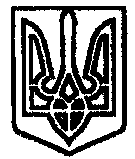 